Dzień dobry,W związku z sytuacją sanitarno-epidemiczną przesyłam ofertę na ubezpieczenie (online). Link do ubezpieczeń indywidualnych:https://bezpieczny.pl/ubezpieczenia-dzieci/05295Piotr Kurpiński519542802 Z przyjemnością przedstawiam Państwu najlepszą ofertę ubezpieczenia NNW dzieci w  roku szkolnym 2020/21. Firma Bezpieczny.pl specjalizuje się  w ochronie dzieci, dlatego zaufało nam ponad 2,5 mln Rodziców w całej Polsce, również wiele placówek w Bydgoszczy, Toruniu, Grudziądzu i Świeciu  korzysta już z naszej wyjątkowej oferty.Specjalnie dla Państwa proponuję formy ubezpieczenia online, aby każdy Rodzic mógł wybrać wysokość składki  i sposób jej zapłaty zgodnie z własnymi preferencjami i wygodą.Ubezpieczenie wybierane indywidualnie - dla  Rodziców, którzy  samodzielnie chcą wybrać wysokość składki. Zainteresowany ubezpiecza dziecko przez Internet, a w zakupie może korzystać z telefonicznej pomocy opiekuna placówki, czyli mnie. Rodzic, wpisując kod rabatowy 05300, zyskuje 10% zniżki. Forma ta spełnia wszystkie wymogi sanitarne, gdyż nie ma zbiórki pieniędzy od Rodziców, przygotowania listy dzieci, podpisywania dokumentów, ani wizyt w szkole. Wszystkie formalności robimy online.OWU i Tabela urazów do pobrania na stronie: http://www.bezpieczny.pl/05295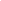 